Additional File 1: Structure of diabetes template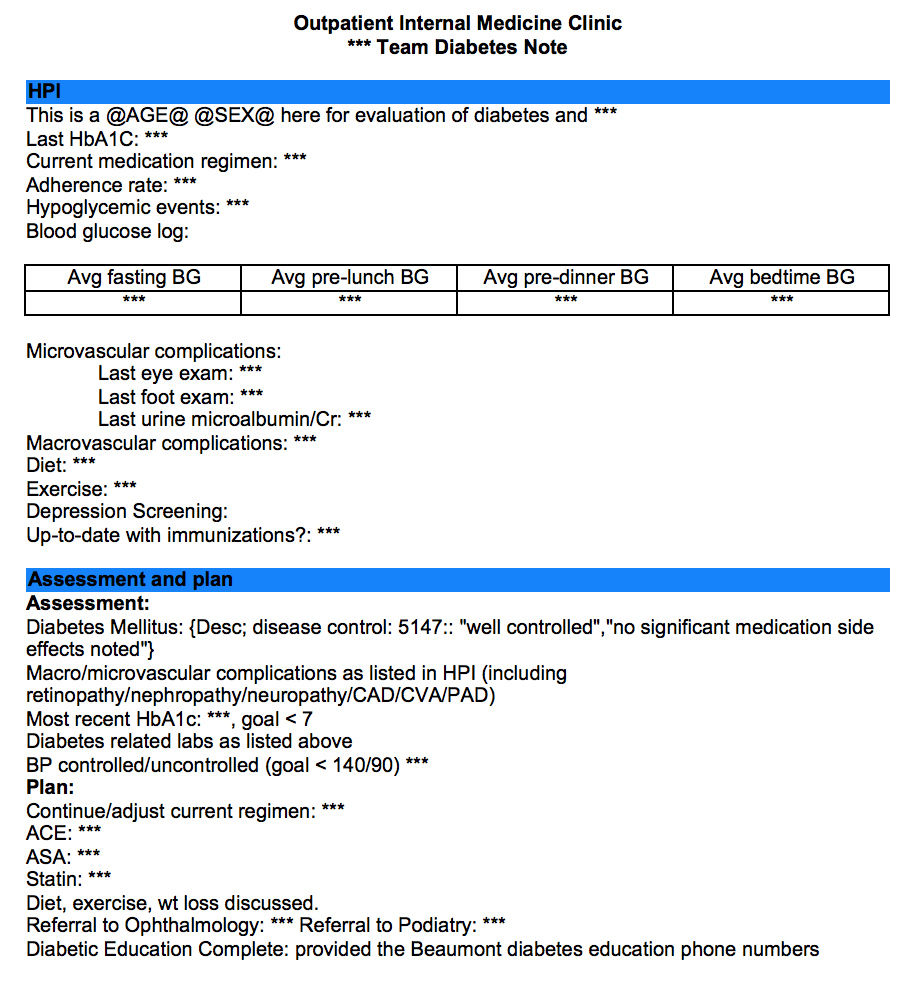 